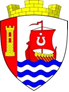 Муниципальное образование«Свердловское городское поселениеВсеволожского муниципального районаЛенинградской области»АДМИНИСТРАЦИЯПОСТАНОВЛЕНИЕ«07» августа 2023 г.                                                                                   № 663/01-03г.п. им. СвердловаВ соответствии с Федеральным  законом  от 06.10.2003 №131-ФЗ «Об общих принципах организации местного самоуправления в Российской Федерации», Уставом  муниципального образования «Свердловское городское поселение» Всеволожского муниципального района Ленинградской области в целях формирования толерантного отношения к людям других национальностей, а также сохранения национальных традиций администрация муниципального образования «Свердловское городское поселение» Всеволожского района Ленинградской области постановляет:Утвердить Положение о проведении муниципального конкурса национального костюма «Карнавал национальностей» на территории муниципального образования «Свердловское городское поселение» Всеволожского муниципального района Ленинградской области (далее – Положение), согласно приложению к настоящему постановлению.Провести 2 сентября 2023 года на территории муниципального образования «Свердловское городское поселение» Всеволожского муниципального района Ленинградской области муниципальный конкурс национального костюма «Карнавал национальностей», согласно утвержденному Положению.Настоящее постановление подлежит официальному опубликованию на официальном сайте администрации муниципального образования «Свердловское городское поселение» Всеволожского муниципального района Ленинградской области в сети Интернет.Настоящее постановление вступает в силу после его подписания.Контроль за исполнением постановления возложить на заместителя главы администрации по социальным вопросам и организационной работе Ю.Ф. Рейхерт.Врио главы администрации                                                               О.М. ФедороваПриложениеУтверждено постановлением администрацииот 07 августа 2023 г. № 663/01-03ПОЛОЖЕНИЕо проведении муниципального конкурса национального костюма «Карнавал национальностей» на территории муниципального образования «Свердловское городское поселение» Всеволожского муниципального района Ленинградской области (далее – Положение)Общие положенияМуниципальный конкурс национального костюма «Карнавал национальностей» на территории муниципального образования «Свердловское городское поселение» Всеволожского муниципального района Ленинградской области (далее – Конкурс) является официальным мероприятием, в котором жители муниципального образования «Свердловское городское поселение» Всеволожского муниципального района Ленинградской области представляют народности, проживающие на территории Ленинградской области и Российской Федерации.Конкурс проводится в рамках праздничных мероприятий, посвящённых Дню муниципального образования «Свердловское городское поселение» Всеволожского муниципального района Ленинградской области.К участию в Конкурсе приглашаются все жители и гости муниципального образования «Свердловское городское поселение» Всеволожского муниципального района Ленинградской области.Учредителем Конкурса является администрация муниципального образования «Свердловское городское поселение» Всеволожского муниципального района Ленинградской области (далее – Администрация).Непосредственное проведение Конкурса осуществляет муниципальное казённое учреждение «Культурно-досуговый центр «Нева» (далее – «КДЦ «Нева»).Конкурс рассчитан на массового зрителя, без возрастных ограничений и направлен на популяризацию национальной культуры.Формат проведения Конкурса: очный.Цели и задачиКонкурс проводится с целью формирования толерантного отношения к людям других национальностей, сохранения национальных традиций.Задачами Конкурса являются:Стимулирование интереса населения к изучению, сохранению и развитию традиций национального костюма;Активное воспитание и формирование эстетических вкусов на основе традиционной национальной культуры;Поддержка преемственности национальных традиций.Сроки и место проведенияКонкурс проводится 02.09.2023 в рамках праздничных мероприятий, посвященных Дню муниципального образования «Свердловское городское поселение» Всеволожского муниципального района Ленинградской области.Заявки на участие в Конкурсе принимаются с 07.08.2023 до 02.09.2023.Время и место проведения Конкурса будут опубликованы на официальных сайтах Администрации и «КДЦ «Нева» в сети Интернет, в официальных сообществах Администрации и «КДЦ «Нева» в сети «ВКонтакте», а также на информационных стендах на территории муниципального образования «Свердловское городское поселение» Всеволожского муниципального района Ленинградской области.Условия участияК участию в Конкурсе допускаются все желающие, заполнившие заявку (Приложение 1). Заявка подается по электронной почте  Domkultury.neva@mail.ru с указанием темы «Карнавал национальностей» до 31 августа 2023 года включительно либо заполняется непосредственно в месте проведения Конкурса 02.09.2023. Заявки могут быть как от одного участника, так и от семей и коллективов. К заявке необходимо прикрепить заполненное согласие на обработку персональных данных (Приложение 2).Условия и порядок проведенияТворческие работы могут быть выполнены участниками в следующих форматах:Авторская работа (национальные костюмы ручной работы);Национальные костюмы фабричного производства.Творческие работы необходимо представить очно на праздничном мероприятии, посвящённом Дню муниципального образования «Свердловское городское поселение» Всеволожского муниципального района Ленинградской области.Творческие работы участников оценивается зрительским голосованием.Оценка творческих работ делится на категории: Лауреат IЛауреат IIЛауреат IIIАдминистрация оставляет за собой право на использование, публикацию и тиражирование конкурсных работ и их фрагментов без выплаты авторского вознаграждения. Под использованием конкурсных работ и их фрагментов, предоставленных авторами, понимается размещение их в СМИ, а также при организации и проведении тематических мероприятий без дополнительного уведомления автора.Лауреаты Конкурса награждаются памятными подарками.ФинансированиеРасходы, связанные с проведением мероприятия, осуществляются за счет бюджета муниципального образования «Свердловское городское поселение» Всеволожского муниципального района Ленинградской области.Приложение 1к ПоложениюЗаявка на участие в муниципальном конкурсе национального костюма «Карнавал национальностей» на территории муниципального образования «Свердловское городское поселение» Всеволожского муниципального района Ленинградской областиПриложение 2к ПоложениюСОГЛАСИЕна обработку персональных данныхЗаполнив заявку, участник тем самым подтверждает достоверность предоставляемых данных.Я, _____________________________________________________________,                                                                  Фамилия, имя, отчествов соответствии с требованиями Федерального закона от 27.07.2006 
№ 152-ФЗ «О персональных данных» настоящим даю согласие на обработку сотрудникам муниципального казенного учреждения «Культурно-досуговый центр «Нева» моих персональных данных, указанных в текущей анкете (заявке), предусмотренных статьей 9 Федерального закона от 27.07.2006 № 152-ФЗ «О персональных данных».Разрешаю использовать в качестве общедоступных персональных данных: фамилия, имя, отчество, контактные данные.Разрешаю публикацию вышеуказанных общедоступных персональных данных, в том числе посредством информационно-телекоммуникационной сети Интернет в целях, указанных в настоящем согласии.«___» ______________ _____ г.    ____________/_________________________                               дата                                                   (подпись)                                       (Ф.И.О.)О проведении муниципального конкурса национального костюма «Карнавал национальностей» на территории муниципального образования «Свердловское городское поселение» Всеволожского муниципального района Ленинградской областиФамилия, Имя, Отчество участника(-ов)Контактный телефонОписание костюма(историческая справка, краткое описание, обоснование выбора)ДатаПодпись